Three Bears in a Boat by David Soman Not Norman: A Goldfish Story by Kelly Bennett You Are (Not) Small by Anna Kang The Day the Crayons Quit by Drew Daywalt  Have You Seen My Dragon? by Steve Light The Adventures of Beekle: The Unimaginary Friend by Dan Santat The Most Magnificent Thing by Ashley Spires Waiting Is Not Easy! By Mo WillemsVelma Gratch and the Way Cool Butterfly by Alan MadisonDeep in the Swamp by Donna M. Bateman Dragons Love Tacos by Adam RubinGaston by Kelly DiPucchioFroodle by Antoinette Portis        Southbridge Public Schools       2018 Summer Reading Listfor                         students entering Grade 1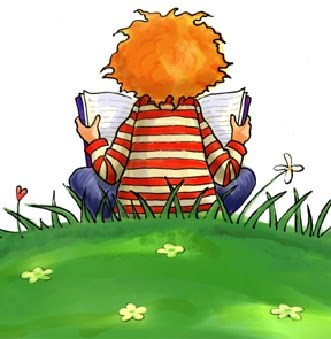 Go on a great summer adventure…..                                        Read a Book!Please use this list only as a guide. These books have been chosen for their quality, their appeal to children, and their availability at Jacob Edwards Library. You are encouraged to read other titles by these authors if a particular title is not available.  The librarian can assist you in selecting a different title on the same topic, by the same author, or in the same genre. Jacob Edwards Library has its own summer reading program so be sure to check it out.What Time Is It, Mr. Crocodile? by Judy Sierra One Cool Friend by Toni Buzzeo One is a Snail, Ten is a Crab by April Pulley-Sayre Little Dog Lost: The True Story of a Brave Dog Named Baltic by Monica Carnesi Sam and Dave Dig a Hole by Mac Barnett           Books in a Series:Skippy Jon Jones Series by Judy SchachnerPete the Cat Series by James DeanPig Kahuna Series by Jennifer SattlerFreckleface Strawberry Series by Julianne Moore Nate the Great Series by Warjorie W. SharmatPinky and Rex Books by James HoweThe Boxcar Children Series by Gertrude Chandler WarnerHenry and Mudge Series by Cynthia RylantThe Very Hungry Caterpillar by Eric CarlThe Grouchy Ladybug by Eric CarlDoes a Kangaroo Have a Mother, Too? by Eric CarlSpoon by Amy Krouse Rosenthal Chopsticks by Amy Krouse Rosenthal Exclamation Mark by Amy Krouse RosenthalBeautiful Oops! by Barney Saltzberg A Little Bit of Oomph! by Barney SaltzbergRubia and the Three Osos by Susan Middleton Elya  Little Roja Riding Hood by Susan Middleton ElyaNonfiction Authors:Gail Gibbons                                          Laura Vaccaro SeegerJudy Allen                                              Geoff WaringJim Arnosky                                           Suzanne AkerMelvin & Gilda Berger                         AlikiJoanna	 Cole                                           Nicola DaviesDonald Crews                                        Lois EhlertNicola Davies                                        Vivian FrenchArthur Dorros                                       Jean Craighead GeorgeDick King-Smith                                    Linda Glaser